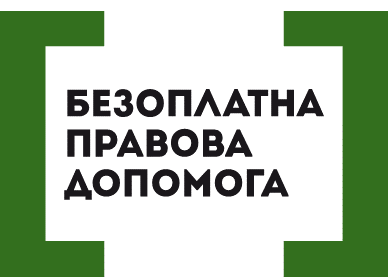 ЩО ТБЕБА ЗНАТИ ПРИ ПРИЙОМІ НА РОБОТУ ПРАЦІВНИКІВ З ІНВАЛІДНІСТЮ Квота на робочі місця для осіб з інвалідністю існує в Україні з 27 квітня 1991 року. Саме тоді набрав чинності Закон, який в поточній редакції має назву «Про основи соціальної захищеності осіб з інвалідністю в Україні» (Закон про основи соцзахисту). На даний час відповідний норматив установлено ч.1 ст.19 цього Закону в розмірі чотирьох відсотків середньооблікової чисельності штатних працівників облікового складу за рік, а якщо працює від 8 до 25 осіб, — у кількості одного робочого місця. При цьому визначення кількості робочих місць і працевлаштування осіб з інвалідністю роботодавець здійснює самостійно.
Та попри існування відповідних норм протягом 18 років прийом на роботу таких «особливих» працівників продовжує викликати безліч питань, основними з яких є наступні.1. Чи можна приймати на роботу особу з «неробочою» групою інвалідності?
Такого поняття, як «неробоча група інвалідності» чинне законодавство України не містить. Це — радянський пережиток, що виник тоді, коли праця була «обов’язком і справою честі» кожного здатного до праці громадянина Української РСР (ст.58 Конституції (Основного Закону) Української РСР 1978 року). Оскільки ж інвалідність визначалась як міра втрати працездатності, то її встановлення громадянинові звільняла його від даного обов’язку.
Однак з прийняттям 28 червня 1996 року Конституції України праця перетворилася з обов’язку на право, рівне для кожного громадянина без обмежень за будь-якими ознаками, включаючи інвалідність (ч.ч.1 і 2 ст.24 та ч.1 ст.43). Крім того:
- за ч.2 ст.2 і ст.3 Закону про основи соцзахисту дискримінація за ознакою інвалідності забороняється. Сама ж інвалідність визначається як міра втрати здоров’я, а не працездатності;
- відповідно до ч.1 ст.27 Конвенції про права осіб з інвалідністю, чинної для України з 6 березня 2010 року, держави-учасниці визнають право осіб з інвалідністю на працю нарівні з іншими.Тобто навіть підгрупа А І групи інвалідності  («найтяжча» група), не позбавляє особу права на працю, поки вона сама від нього не відмовиться. Це підтверджується п. 2.2 Інструкції про встановлення груп інвалідності, який вирізняє:
- здатність до трудової діяльності, як сукупність фізичних та духовних можливостей людини, яка визначається станом здоров'я, що дозволяє їй займатися різного виду трудовою діяльністю;
- професійну працездатність, як здатність  людини якісно виконувати роботу,  що передбачена конкретною професією.
Обмеження у зв’язку з інвалідністю можуть встановлюватися за конкретною професією. А висновок про нездатність до трудової діяльності загалом готується лише у разі згоди особи з інвалідністю, крім випадків, коли її визнано недієздатною.
Отже, звичні для роботодавців оголошення про вакансію з вимогою до кандидата щодо «робочої» групи інвалідності є дискримінаційним, тобто таким, що порушує ст.2-1 Кодексу законів про працю України (надалі — КЗпП).2. Для чого роботодавцеві довідка про інвалідність працівника?
Крім документів про професійну кваліфікацію та, в разі потреби, стаж роботи, роботодавець при оформленні працівника з інвалідністю має право вимагати від нього довідку про інвалідність за формою №157-1/о. Вона потрібна, оскільки п.6 Інструкції заповнення форми первинної облікової документації №157-1/о «Виписка з акта огляду медико-соціальною експертною комісією» передбачено зазначення в цьому документі:
- групи інвалідності, що важливо для застосування податкової соціальної пільги згідно з п.169.1 ст.169 Податкового кодексу України;
- причини інвалідності, що має значення у випадках трудового каліцтва або професійного захворювання для: а) підбору робочого місця на підставі ч.2 ст.18 Закону про основи соцзахисту; б) для збереження середнього заробітку за попереднім місцем роботи на період професійної підготовки чи перепідготовки згідно з ч.2 ст.25 цього ж Закону; в) обладнання індивідуальних жилих будинків, в яких проживають особи з інвалідністю відповідно до ч.3 ст.30 цього Закону;
- терміну, до якого встановлено групу інвалідності, що треба враховувати при нарахуванні ЄСВ у розмірі 8,41% зарплати працівників з інвалідністю (ч.13 ст.8 Закону України «Про збір та облік єдиного внеску на загальнообов'язкове державне соціальне страхування»);
- дати чергового переогляду особи з інвалідністю у МСЕК (медико-соціальній експертній комісії — Н.М.);
- умови і характер праці;
- заходи щодо відновлення працездатності особи з інвалідністю.3. Навіщо ІПР? Хіба довідки про інвалідність не достатньо?
Однак на практиці, такі довідки часто бувають малоінформативними. Порушуючи вимоги останніх двох пунктів, лікарі часто лише зазначають, що особа з інвалідністю може працювати вдома чи за спеціально створених умов.
Детальна інформація щодо умов праці працівника з інвалідністю, міститься, як правило, в іншому документі — індивідуальній програмі реабілітації інваліда (ІПР). Її форма та порядок складання затверджені Наказом МОЗ України від 8 жовтня 2007 року № 623. Для роботодавця важливим у цьому документі є пункт 14, а саме його:
- Розділ 4 «Професійна реабілітація» Розділу І «Послуги», в якому указується перелік професій і рівень кваліфікації, який збережений в тому чи іншому ступені професійної придатності.  Обов'язково вказуються відомості про придатність до відповідної професії: у повному обсязі, з обмеженням обсягу виконуваних робіт та визначенням тривалості робочого дня. Зазначається перелік професій, спеціальностей, що до освоєння при професійному навчанні, перепідготовці;
- Розділ 5 «Трудова реабілітація» цього ж Розділу, що має включати докладний опис усіх чинників та елементів майбутньої трудової діяльності особи з інвалідністю. Обов'язково вказується: протипоказання за станом здоров’я до професійної діяльності; показані умови праці (важкість, напруженість, режим праці та відпочинку, форма організації праці, санітарно-гігієнічні чинники); у разі можливого продовження роботи за професією  із  зменшенням обсягу роботи — необхідні обмеження щодо виконання окремих посадових і функціональних обов'язків, планових завдань; у разі потреби — наводяться особливі вимоги до охорони  праці і техніки безпеки (до роботи на висоті), біля механізмів, що рухаються, з енергоустаткуванням та інші; необхідні для виконання роботи за професією спеціальні пристосування (тифлотехнічні, сурдотехнічні та інші засоби) і спеціальні вимоги з організаційно-технічної та ергономічної адаптації робочого місця щодо особливості патології особи з інвалідністю; раціональне працевлаштування — указується перелік рекомендованих професій і видів праці;
- Розділ II «Технічні та інші засоби реабілітації», в якому визначається потреба, зокрема, спеціальних засобах для догляду, для освіти та трудової діяльності. Наприклад, меблі спеціального призначення, комп’ютерні програми для навчання чи спеціальні підручники або література шрифтом Брайля.«То лікарі можуть і цей документ заповнити неналежним чином!», — скептично зауважите ви. Можуть. Але згідно з пунктами 8 і 10 Положення про ІПР, затвердженого постановою Кабміну від 23 травня 2007 року №757, ця програма розробляється за участю особи з інвалідністю. Якщо ж така особа письмово відмовляється від виконання індивідуальної програми в цілому або від будь-якого передбаченого нею виду, форми, обсягу або місця проведення реабілітаційних заходів у програмі робиться відповідний запис.
Виходить, працівник з інвалідністю має можливість впливати на зміст розділів щодо професійної та трудової реабілітації, і відмовлятися від неналежним чином оформленої ІПР. Саме тому цей документ є не менш важливим для роботодавця, ніж довідка про інвалідність.4. Чи мають працівники з інвалідністю якісь переваги (пільги) в роботі?
Дуже часто роботодавці не ризикують приймати на роботу працівника з інвалідністю, побоюючись, що він не зможе працювати нарівні з іншими працівниками, а лише «качатиме» свої права. Дійсно згідно зі ст.172 КЗпП у випадках, передбачених законодавством, на роботодавця покладається обов'язок організувати навчання, перекваліфікацію і працевлаштування осіб з інвалідністю відповідно до медичних рекомендацій, встановити на їх прохання неповний робочий день або неповний робочий тиждень та створити пільгові умови праці. Однак і оплачується така робота пропорційному відпрацьованому часу або залежно від виробітку. Працівник з інвалідністю не вправі вимагати зарплати на рівні з іншими за роботу на пільгових умовах.
Також допускається залучення таких працівників до роботи в нічний час і надурочних робіт, щоправда лише за їхньою згодою, — яку краще отримати в письмовій формі, — та за відсутності медичних протипоказань до цього.
Суттєва пільга для працівників з інвалідністю встановлена ч.7 ст.6 і п.2 ч.7 та п.2 ч.13 ст.10 Закону України «Про відпустки» і стосується щорічної основної відпустки. Так, вони мають право отримати щорічну основну відпустку тривалістю 26 (ІІІ група) і 30 (І і ІІ групи) календарних днів у зручний для них час. Відпустка повної тривалості таким працівникам у перший рік може надаватися до закінчення шестимісячного терміну безперервної роботи. Однак дати і тривалість відпусток все одно узгоджуються з роботодавцем.5. Чи можна звільнити працівника з інвалідністю, якщо він не виконує своїх трудових обов’язків або порушує дисципліну?
Якщо на прохання працівника з інвалідністю встановлено неповний робочий день або неповний робочий тиждень чи створено пільгові умови праці, а він все одно не виконує покладених на нього обов’язків або грубо порушує трудову дисципліну, то його може бути звільнено на загальних підставах. У разі належного оформлення його порушень згідно з чинним законодавством такий працівник не матиме права посилатися на наявність у нього інвалідності як на підставу незаконності звільнення.Порушують ваші права? Ви потребуєте допомоги в судах,  і не маєте грошей на адвоката  - звертайтеся в Богодухівський місцевий центр з надання безоплатної вторинної правової допомоги, який працює з понеділка по п'ятницю з 08-00 до 17-00,  за адресою: м. Богодухів,                        вул. Покровська, 5. тел. (05758) 3-01-82, 3-03-25.Єдиний телефонний номер системи безоплатної правової допомоги                      0-800-213-103 (безкоштовно зі стаціонарних та мобільних телефонів).